Způsoby užití: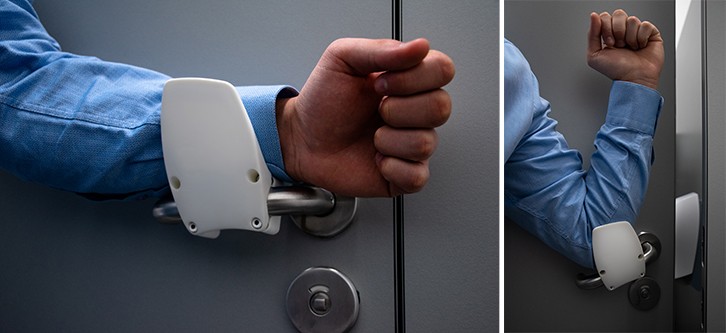 Odkaz na video:https://youtu.be/cqnkk1wUWSwLoketní otvírač dveříErgonomická pomůcka  pro otevírání a zavírání dveří pomocí lokte.Loketní otvírač dveříErgonomická pomůcka  pro otevírání a zavírání dveří pomocí lokte.Loketní otvírač dveříErgonomická pomůcka  pro otevírání a zavírání dveří pomocí lokte.Loketní otvírač dveříErgonomická pomůcka  pro otevírání a zavírání dveří pomocí lokte.Loketní otvírač dveříErgonomická pomůcka  pro otevírání a zavírání dveří pomocí lokte.Loketní otvírač dveříErgonomická pomůcka  pro otevírání a zavírání dveří pomocí lokte.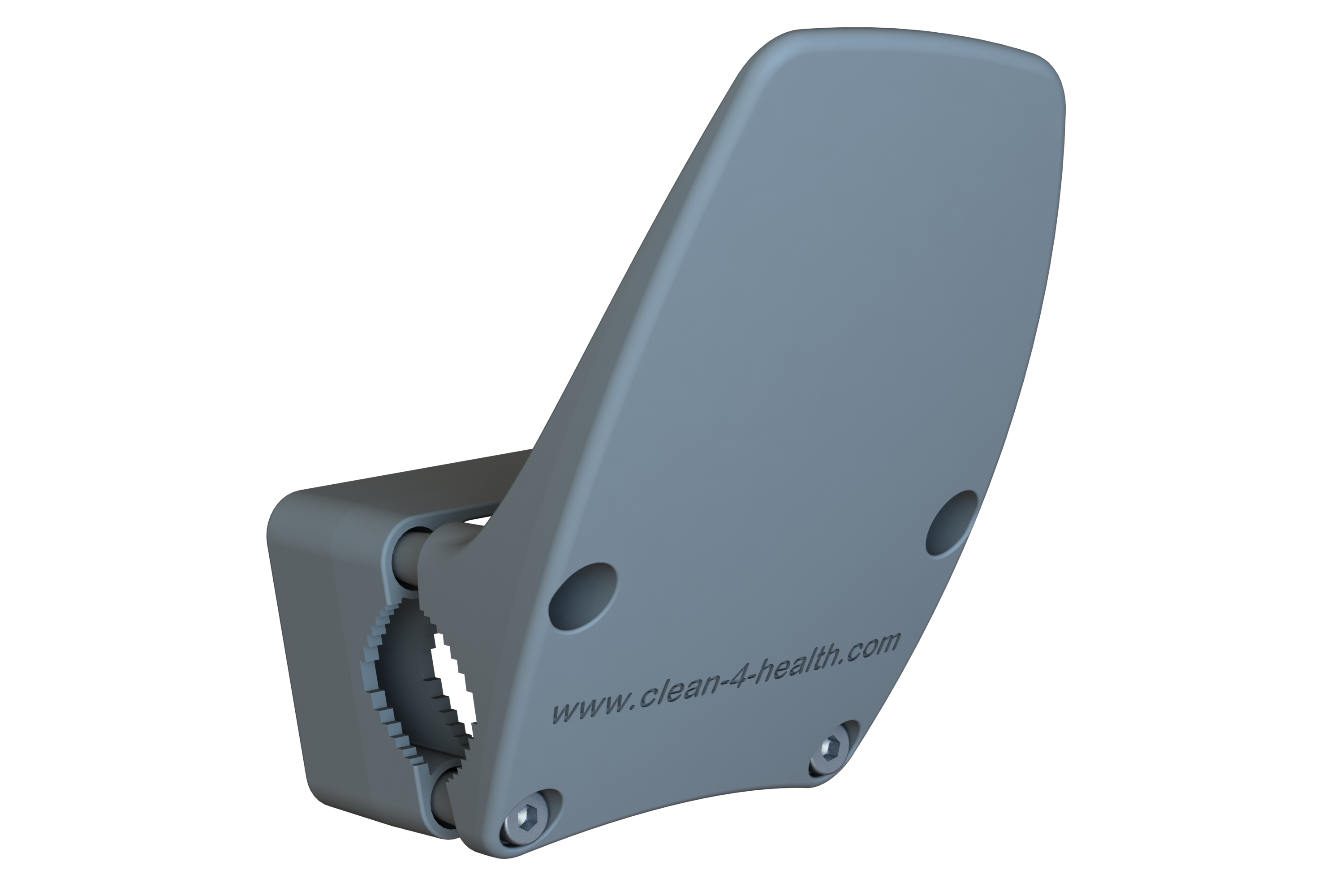 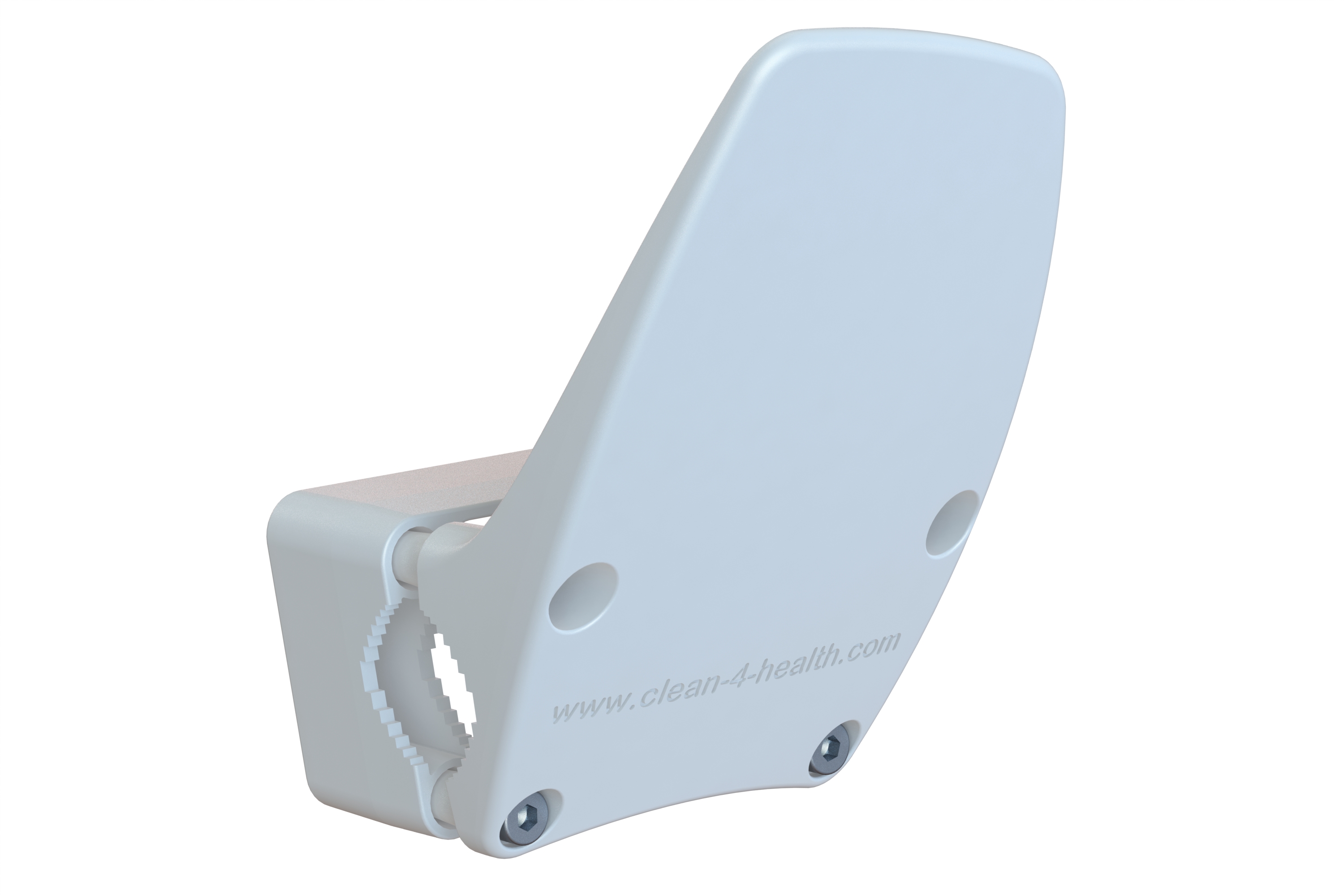 Obj. číslo 9530Barva antracitová (Podobná RAL 7012)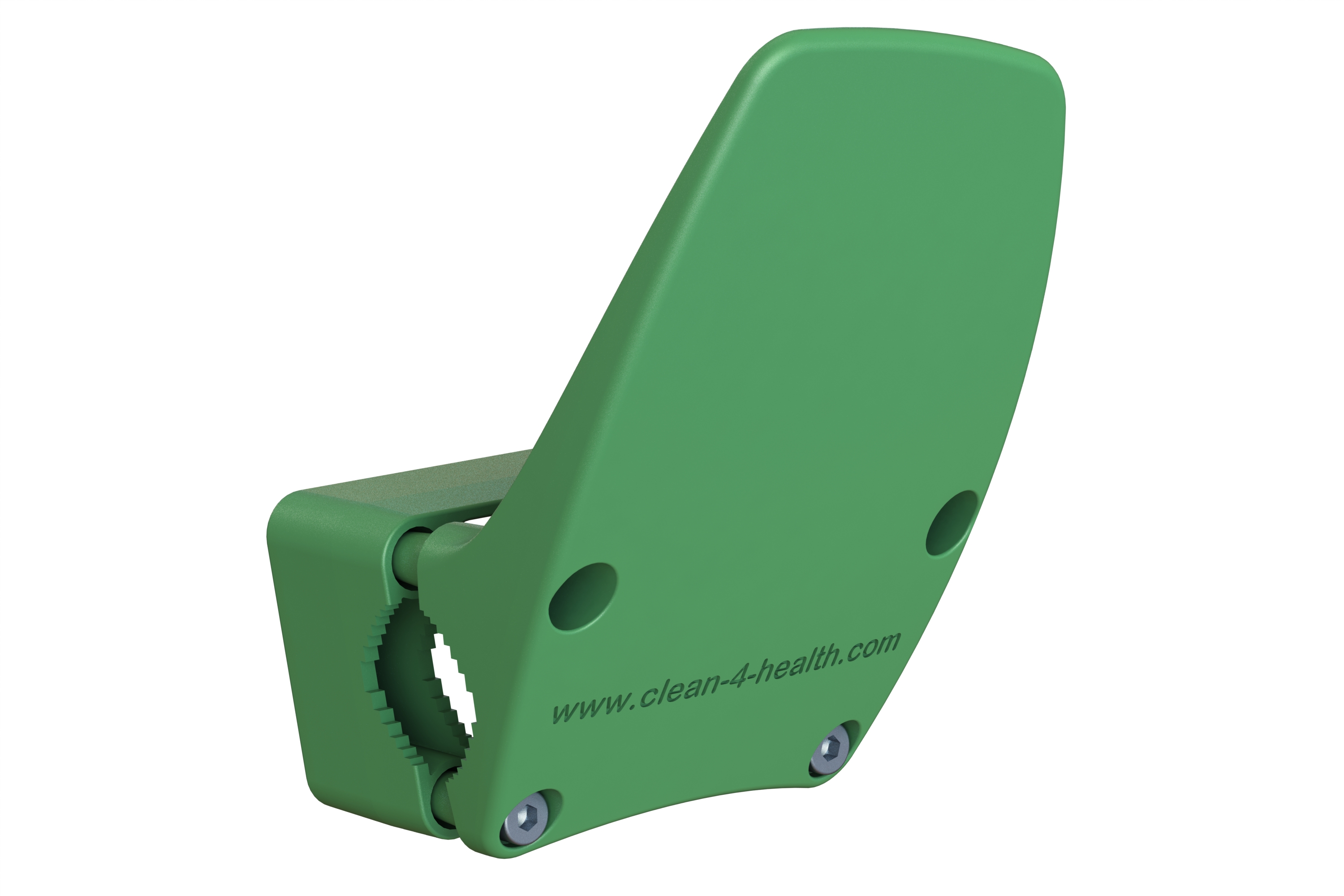 Obj. číslo: 9560Barva bílá (Podobná RAL 9010)Obj. číslo: 9560Barva bílá (Podobná RAL 9010)Obj.číslo: 9570    Barva zelená(Podobná RAL6018)Obj.číslo: 9570    Barva zelená(Podobná RAL6018)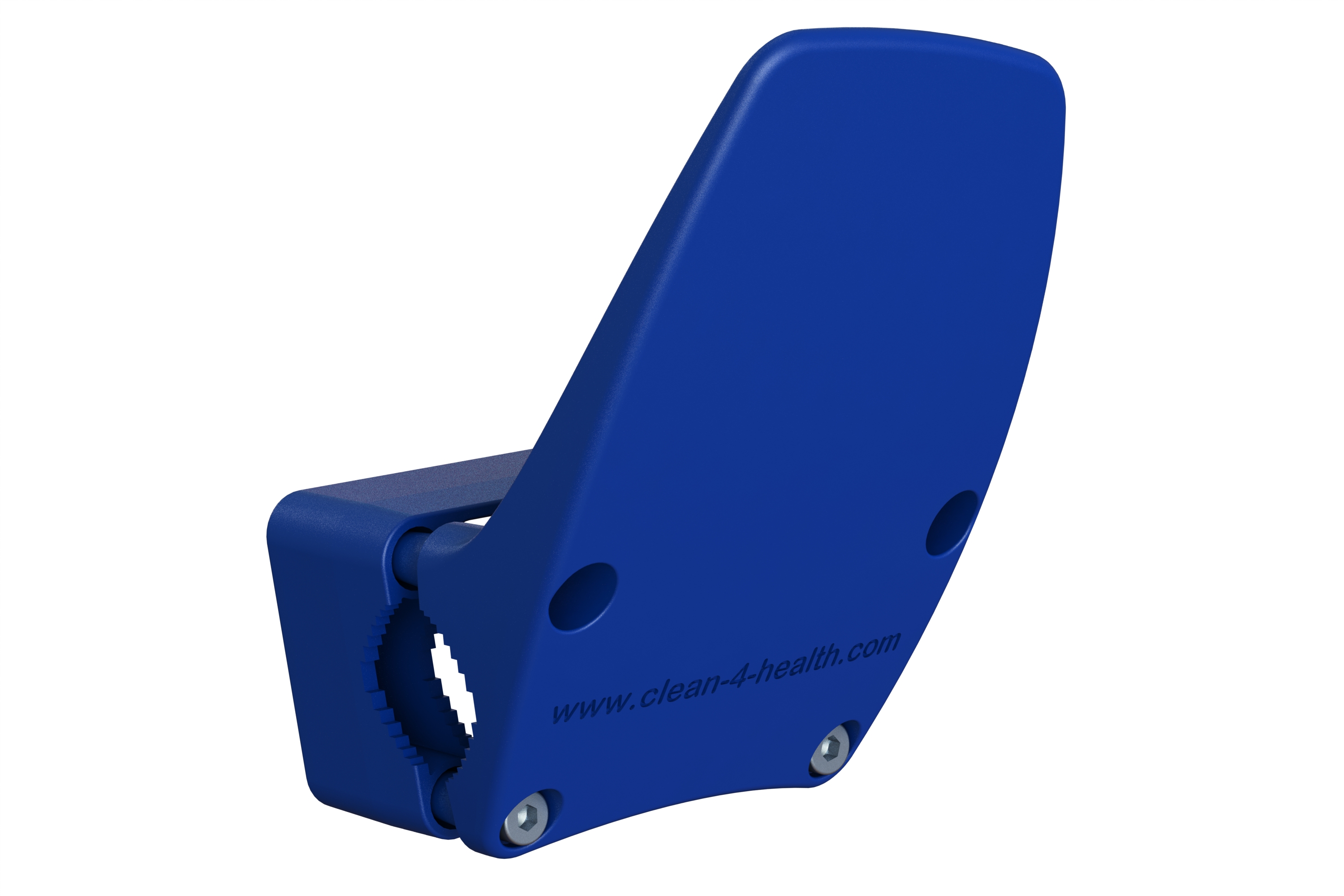 Obj.číslo: 9580Barva modrá(Podobná RAL5002)Umožňuje otevíraní a zavírání dveří pomocí lokte nebo podpaží a tím se zabraňuje přenosu infekce na ruce.Ergonomické povedení.Jednoduchá údržba - povrch je plastový (plast je zpevněn skleněnými vlákny)Použitelný pro hranaté i kulaté tvary klik od 16 do 24 mm.Lehké a bezpečné upevnění na kliky pomocí rastrové objímky.V různých barvách.Komplet včetně nerezových šroubů a matic.Umožňuje otevíraní a zavírání dveří pomocí lokte nebo podpaží a tím se zabraňuje přenosu infekce na ruce.Ergonomické povedení.Jednoduchá údržba - povrch je plastový (plast je zpevněn skleněnými vlákny)Použitelný pro hranaté i kulaté tvary klik od 16 do 24 mm.Lehké a bezpečné upevnění na kliky pomocí rastrové objímky.V různých barvách.Komplet včetně nerezových šroubů a matic.Umožňuje otevíraní a zavírání dveří pomocí lokte nebo podpaží a tím se zabraňuje přenosu infekce na ruce.Ergonomické povedení.Jednoduchá údržba - povrch je plastový (plast je zpevněn skleněnými vlákny)Použitelný pro hranaté i kulaté tvary klik od 16 do 24 mm.Lehké a bezpečné upevnění na kliky pomocí rastrové objímky.V různých barvách.Komplet včetně nerezových šroubů a matic.Umožňuje otevíraní a zavírání dveří pomocí lokte nebo podpaží a tím se zabraňuje přenosu infekce na ruce.Ergonomické povedení.Jednoduchá údržba - povrch je plastový (plast je zpevněn skleněnými vlákny)Použitelný pro hranaté i kulaté tvary klik od 16 do 24 mm.Lehké a bezpečné upevnění na kliky pomocí rastrové objímky.V různých barvách.Komplet včetně nerezových šroubů a matic.Umožňuje otevíraní a zavírání dveří pomocí lokte nebo podpaží a tím se zabraňuje přenosu infekce na ruce.Ergonomické povedení.Jednoduchá údržba - povrch je plastový (plast je zpevněn skleněnými vlákny)Použitelný pro hranaté i kulaté tvary klik od 16 do 24 mm.Lehké a bezpečné upevnění na kliky pomocí rastrové objímky.V různých barvách.Komplet včetně nerezových šroubů a matic.Umožňuje otevíraní a zavírání dveří pomocí lokte nebo podpaží a tím se zabraňuje přenosu infekce na ruce.Ergonomické povedení.Jednoduchá údržba - povrch je plastový (plast je zpevněn skleněnými vlákny)Použitelný pro hranaté i kulaté tvary klik od 16 do 24 mm.Lehké a bezpečné upevnění na kliky pomocí rastrové objímky.V různých barvách.Komplet včetně nerezových šroubů a matic.Loketní otvírač dveříLoketní otvírač dveříLoketní otvírač dveříLoketní otvírač dveříLoketní otvírač dveříLoketní otvírač dveříTechnická data Technická data Technická data Technická data Technická data Technická data Použitelný pro hranaté i kulaté tvary klik od 16 do 24 mm.Použitelný pro hranaté i kulaté tvary klik od 16 do 24 mm.Použitelný pro hranaté i kulaté tvary klik od 16 do 24 mm.Použitelný pro hranaté i kulaté tvary klik od 16 do 24 mm.Použitelný pro hranaté i kulaté tvary klik od 16 do 24 mm.Použitelný pro hranaté i kulaté tvary klik od 16 do 24 mm.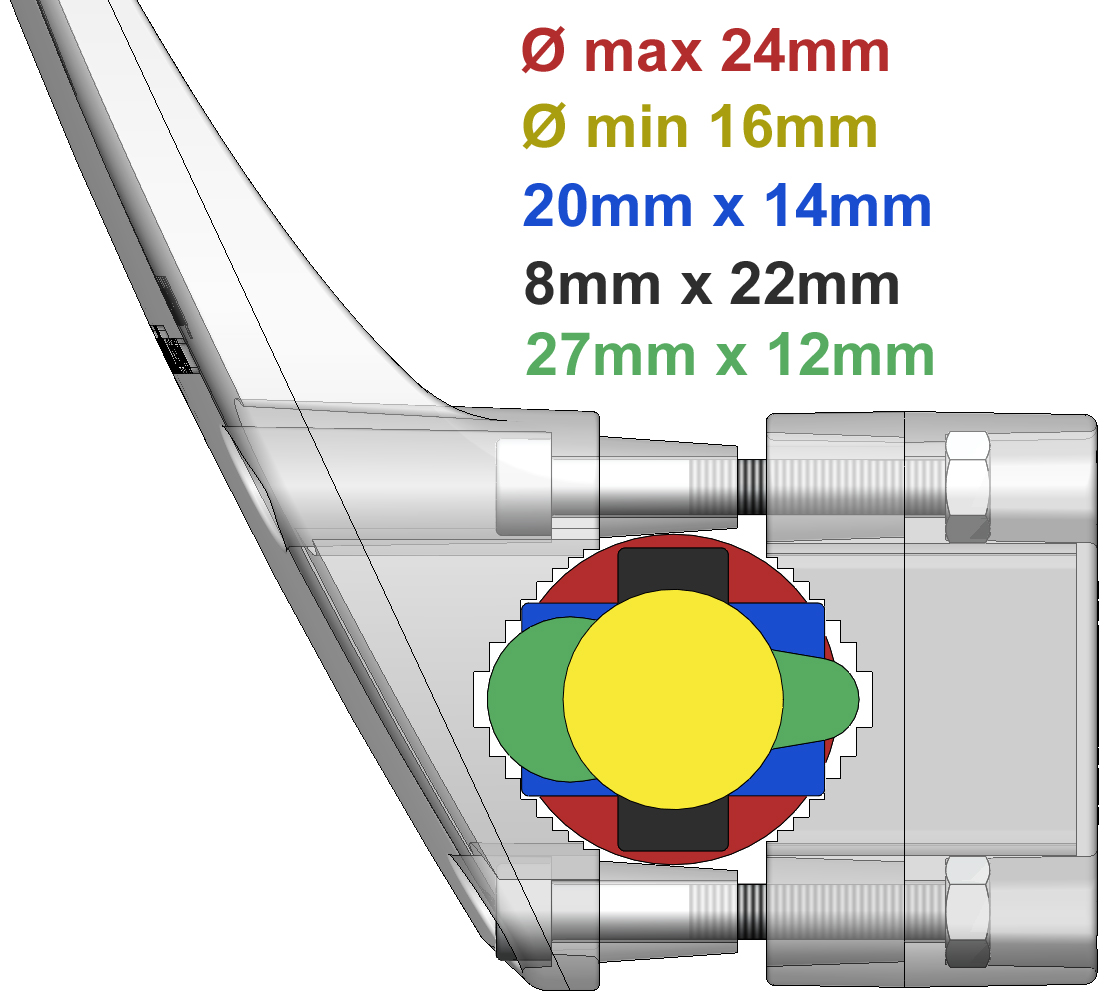 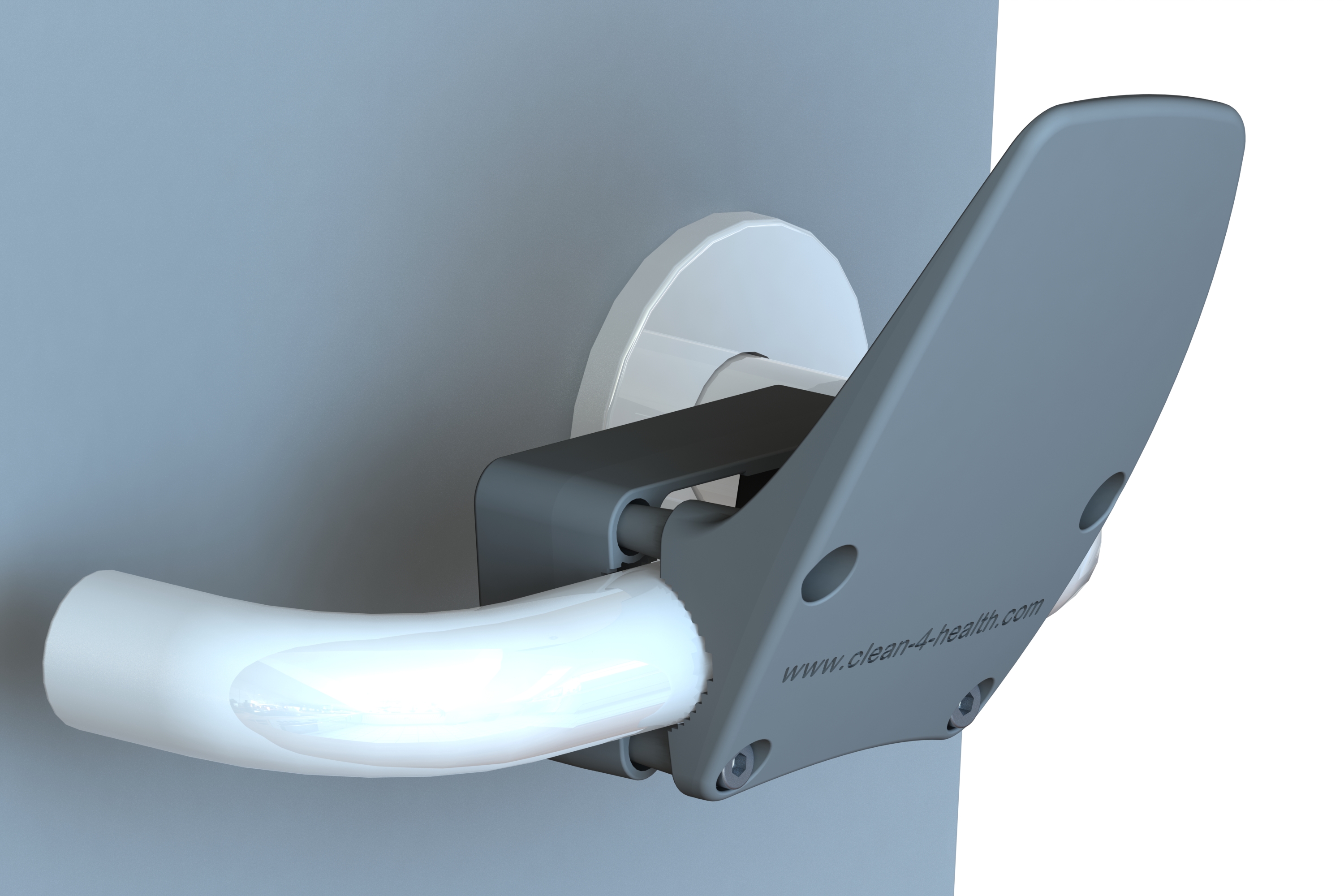 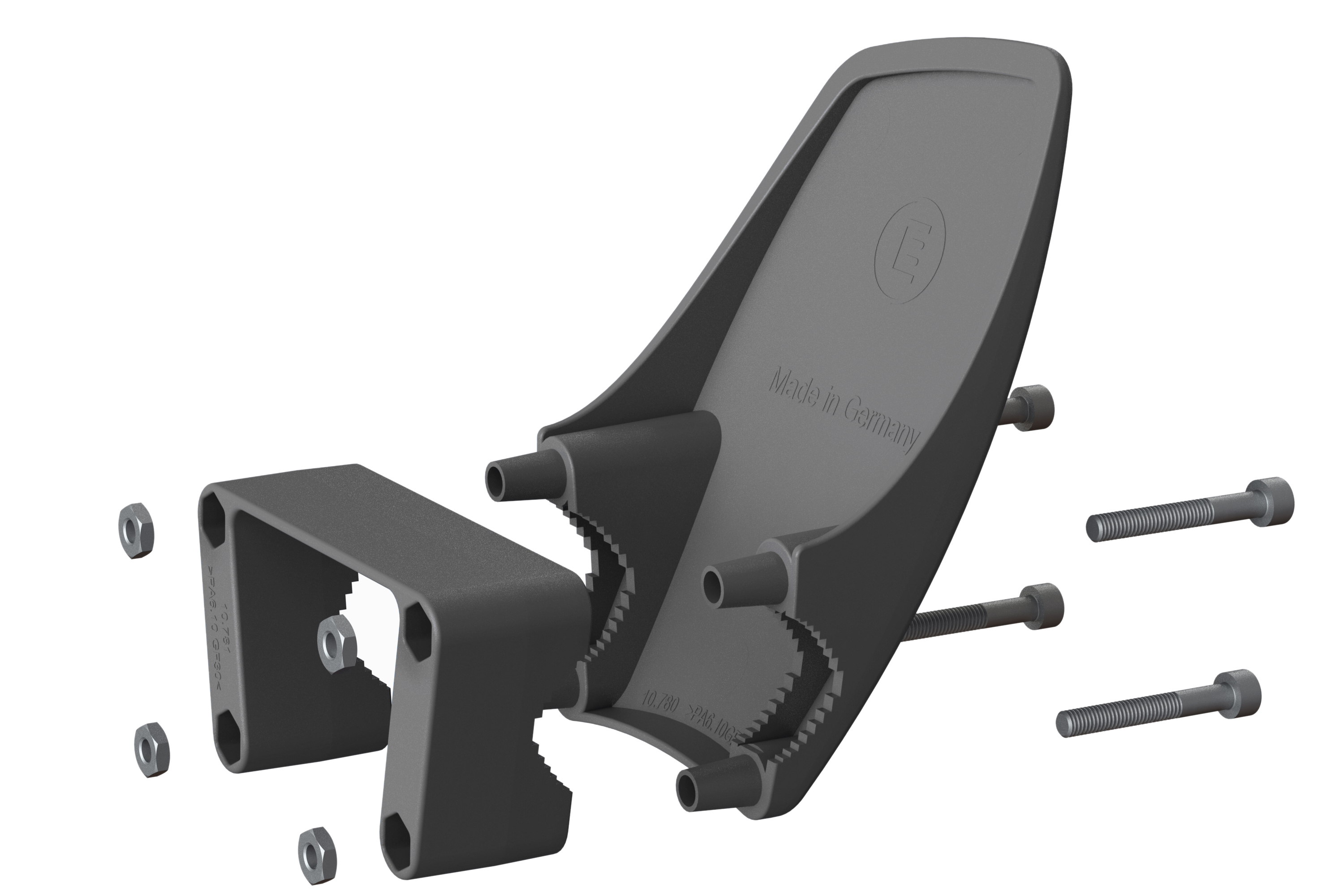 Material: Polyamid  Loketní otvírač dveří sestává z:1x  Přední díl
1x  Zadní díl
4x  Šroub s válcovou hlavou s vnitřním šestihranem (M4x30)z nerezové oceli
4x  Matice (M4) z nerezové oceliPotřebné nářadí k montáži: 
Šestihranný klíč 3mm ( Inbus 3mm)
není součástí dodávky.Material: Polyamid  Loketní otvírač dveří sestává z:1x  Přední díl
1x  Zadní díl
4x  Šroub s válcovou hlavou s vnitřním šestihranem (M4x30)z nerezové oceli
4x  Matice (M4) z nerezové oceliPotřebné nářadí k montáži: 
Šestihranný klíč 3mm ( Inbus 3mm)
není součástí dodávky.Material: Polyamid  Loketní otvírač dveří sestává z:1x  Přední díl
1x  Zadní díl
4x  Šroub s válcovou hlavou s vnitřním šestihranem (M4x30)z nerezové oceli
4x  Matice (M4) z nerezové oceliPotřebné nářadí k montáži: 
Šestihranný klíč 3mm ( Inbus 3mm)
není součástí dodávky.Material: Polyamid  Loketní otvírač dveří sestává z:1x  Přední díl
1x  Zadní díl
4x  Šroub s válcovou hlavou s vnitřním šestihranem (M4x30)z nerezové oceli
4x  Matice (M4) z nerezové oceliPotřebné nářadí k montáži: 
Šestihranný klíč 3mm ( Inbus 3mm)
není součástí dodávky.Material: Polyamid  Loketní otvírač dveří sestává z:1x  Přední díl
1x  Zadní díl
4x  Šroub s válcovou hlavou s vnitřním šestihranem (M4x30)z nerezové oceli
4x  Matice (M4) z nerezové oceliPotřebné nářadí k montáži: 
Šestihranný klíč 3mm ( Inbus 3mm)
není součástí dodávky.Material: Polyamid  Loketní otvírač dveří sestává z:1x  Přední díl
1x  Zadní díl
4x  Šroub s válcovou hlavou s vnitřním šestihranem (M4x30)z nerezové oceli
4x  Matice (M4) z nerezové oceliPotřebné nářadí k montáži: 
Šestihranný klíč 3mm ( Inbus 3mm)
není součástí dodávky.EAN:859 419311 8014 (anthrazit)
859 419311 8021 (bílá)
859 419311 8038 (zelená)
859 419311 8045 (modrá)
Rozměry (mm):Výška x Šířka x Hloubka105  x 71 x 78
Rozměry (mm):Výška x Šířka x Hloubka105  x 71 x 78
Rozměry (mm):Výška x Šířka x Hloubka105  x 71 x 78
Rozměry (mm):Výška x Šířka x Hloubka105  x 71 x 78

Balení:

po 100 ks
